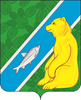 О внесении изменений в решение Совета депутатов городского поселения Андра от 27.04.2020 № 12 «Об утверждении Положения о денежном содержании и гарантиях лиц, замещающихмуниципальные должности городскогопоселении Андра» В соответствии с Федеральным законом от 06.10.2003 № 131-ФЗ «Об общих принципах организации местного самоуправления в Российской Федерации», законами Ханты-Мансийского автономного округа – Югры от 28.12.2007 № 201-оз «О гарантиях осуществления полномочий депутата, члена выборного органа местного самоуправления, выборного должностного лица местного самоуправления в Ханты-Мансийском автономном округе – Югре», с учетом постановления Правительства Ханты-Мансийского автономного округа – Югры от 23.08.2019 № 278-п «О нормативах формирования расходов на оплату труда депутатов, выборных должностных лиц местного самоуправления, осуществляющих свои полномочия на постоянной основе, муниципальных служащих в Ханты-Мансийском автономном округе – Югре», постановлением Губернатора Ханты-Мансийского автономного округа – Югры от 23.03.2023 № 37 «О  внесении изменений в некоторые постановления Губернатора Ханты-Мансийского автономного округа – Югры», Уставом городского поселения Андра, Совет депутатов городского поселения Андра РЕШИЛ:Внести решение Совета депутатов городского поселения Андра от 27.04.2020 № 12 «Об утверждении Положения о денежном содержании и гарантиях лиц, замещающих муниципальные должности городского поселении Андра» (далее – решение) следующие изменения: Пункт 9.5. приложения № 1 изложить в следующей редакции:«9.5.  Размер месячного фонда оплаты труда для единовременной выплаты при предоставлении ежегодного оплачиваемого отпуска лицам, замещающим муниципальные должности, определяется исходя из суммы месячного денежного содержания, установленного в подпунктах 2.1 – 2.5 настоящего Положения и иных выплат. Под иными выплатами понимается 1/12 премии по результатам работы за год, фактически начисленной до дня ухода в ежегодный оплачиваемый отпуск, и 1/12 единовременной выплаты при предоставлении ежегодного оплачиваемого отпуска в прошедшем календарном году.».Приложение № 2 к решению изложить в новой редакции, согласно    приложению № 2.2. Опубликовать решение в официальном сетевом издании «Официальный сайт Октябрьского района» и разместить на официальном веб-сайте городского поселения Андра.   3. Решение вступает в силу после его официального опубликования и распространяется на правоотношения, возникшие с 01.01.2023.4. Контроль за выполнением решения возложить на председателя Совета депутатов городского поселения Андра.Приложение № 1
к решению Совета депутатов городского поселения Андра
от «__» _______ 2023 г. № ___ «Приложение № 1
к решению Совета депутатов городского поселения Андра
от «27» апреля 2020 г. № 12 Положение о гарантиях лицам, замещающим муниципальные должности        1. Настоящее Положение о гарантиях лицам, замещающим муниципальные должности в администрации городского поселения Андра, разработано в соответствии с Законом Ханты-Мансийского автономного округа - Югры от 28.12.2007 № 201-оз «О гарантиях осуществления полномочий депутата, члена выборного органа местного самоуправления, выборного должностного лица местного самоуправления в Ханты-Мансийском автономном округе – Югре», Уставом городского поселения Андра и устанавливает размер, порядок и условия предоставления гарантий для лиц, замещающих муниципальные должности в муниципальном образовании городское поселение Андра на постоянной основе (далее - лица, замещающие муниципальные должности).   2. Лицам, замещающим муниципальные должности, гарантируется:   2.1. Единовременное поощрение в связи с достижением возраста 50, 55, 60, 65 лет в размере одного ежемесячного денежного вознаграждения с учетом надбавок и районного коэффициента к заработной плате за работу в районах Крайнего Севера и приравненных к ним местностях.   2.2. Пособие при прекращении срока полномочий и выходе на пенсию в соответствии с Федеральным законом «О трудовых пенсиях в Российской Федерации» в размере одного месячного фонда оплаты труда.    2.3. Материальная помощь в связи со смертью близких родственников (родителей, мужа (жены), детей) в размере одного месячного фонда оплаты труда.     2.3.1. Материальная помощь выплачивается на основании заявления лица, замещающего муниципальную должность, с приложением соответствующих документов: копии свидетельства о смерти, копии свидетельства о браке или копии свидетельства о рождении.     2.3.2. Основанием для выплаты материальной помощи является распоряжение администрации городского поселения Андра.     2.3.3. Материальная помощь выплачивается за счет фонда оплаты труда лиц, замещающих муниципальные должности.     2.4. Ежегодный оплачиваемых отпуск:     2.4.1. ежегодный основной оплачиваемый отпуск продолжительностью 28 календарных дней;             2.4.2. ежегодный дополнительный оплачиваемый отпуск для лиц, работающих и проживающих в местностях, приравненных к районам Крайнего Севера, продолжительностью 16 календарных дней;    2.4.3. ежегодный дополнительный оплачиваемый отпуск за ненормированный рабочий/служебный день главе городского поселения Андра 20 календарных дней. 2.5. Страхование на случай причинения вреда здоровью и имуществу лиц, замещающих муниципальные должности, в связи с исполнением ими должностных полномочий, а также на случай заболевания или утраты трудоспособности в период замещения ими муниципальной должности или после его прекращения, но наступивших в связи с исполнением ими должностных обязанностей. 2.6. Защита лица, замещающего муниципальную должность, и членов его семьи от насилия, угроз и других неправомерных действий в связи с исполнением им должностных полномочий осуществляется в случаях, порядке и на условиях, установленных муниципальным правовым актом.     2.7. Возмещение расходов, связанных с переездом из другой местности лица, замещающего муниципальную должность и членов его семьи.     2.7.1. Возмещения расходов, связанных с переездом из другой местности лица, замещающего муниципальную должность, и членов его семьи, производится в соответствии с решением Совета депутатов городского поселения Андра от 20.02.2020 № 8 «О гарантиях и компенсациях для лиц, работающих в организациях, финансируемых из местного бюджета».     2.8. Возмещение расходов, связанных со служебными командировками.     2.8.1. Порядок и условия командирования лиц, замещающих муниципальные должности, утверждаются распоряжением администрации городского поселения Андра.     3. Лицам, замещающим муниципальные должности, и их несовершеннолетним детям в возрасте до 18 лет (при обучении в образовательных учреждениях - до 23 лет) частично компенсируется стоимость санаторно-курортного лечения: лицу, замещающему муниципальную должность в размере 70 процентов, его несовершеннолетним детям в возрасте до 18 лет (при обучении в образовательных учреждениях - до 23 лет) в размере 50 процентов от фактической стоимости санаторно-курортного лечения, один раз в календарном году, а также компенсируется стоимость проезда к месту санаторно-курортного лечения и обратно в пределах территории Российской Федерации один раз в два года.     3.1. Компенсация стоимости санаторно-курортного лечения лицам, замещающим муниципальные должности, и их несовершеннолетним детям осуществляется на основании распоряжения администрации городского поселения Андра, согласно личному заявлению лица, замещающего муниципальную должность, с приложением следующих документов:     3.1.1. Медицинская справка (врачебное заключение) с указанием фамилии, имени, отчества, должности (специальности) врача, даты осмотра, проведения обследования и лечения, диагноза, рекомендаций по сезону лечения и возможным климатогеографическим зонам (представляется на каждое лицо, указанное в заявлении).     3.1.2. Копия свидетельства о рождении ребенка (в случае предоставления санаторно-курортного лечения детям лиц, замещающих муниципальные должности).     3.1.3. Копия решения органа опеки и попечительства об установлении опеки (попечительства) над ребенком (в случае если над ребенком установлена опека (попечительство)).     3.1.4. Оригинал либо нотариально заверенная копия договора на санаторно-курортное лечение.     3.1.5. Платежные документы, подтверждающие факт оплаты лицом, замещающим муниципальную должность либо супругом (супругой) денежных средств за санаторно-курортное лечение, а также оплаты санаторно-курортного лечения данными лицами за своих детей.     3.1.6. Оригинал либо нотариально заверенные копии документов, подтверждающих получение санаторно-курортного лечения (отрывной талон к путевке; в случае отсутствия отрывного талона к путевке предоставляются либо санаторная книжка, либо информация о получении санаторно-курортного лечения на официальном бланке организации, заверенные печатью).     3.2. Оплата проезда к месту санаторно-курортного лечения и обратно в пределах территории Российской Федерации лицам, замещающим муниципальные должности, и их несовершеннолетним детям в возрасте до 18 лет (при обучении в образовательных учреждениях - до 23 лет) производится перед отъездом лица, замещающего муниципальную должность, исходя из примерной стоимости проезда. Окончательный расчет производится по возвращении, на основании предоставленных билетов или других подтверждающих документов.    3.3. Компенсация расходов на оплату стоимости проезда к месту санаторно-курортного лечения и обратно производится в соответствии с решением Совета депутатов городского поселения Андра от 20.02.2020 № 8 «О гарантиях и компенсациях для лиц, работающих в организациях, финансируемых из местного бюджета».    4. Указанные гарантии предоставляются за счет средств бюджета городского поселения Андра.».Исполнитель:Главный специалист организационно-правового отдела администрациигородского поселения Андра                                                                           А.Т. АкмаловаСогласовано:Начальник организационно-правового отдела администрациигородского поселения Андра					                                                                                                                                                    Д.П. Постнова«_____» _____________  2023 г.Пояснительная записка к проекту решения Совета депутатов городского поселения Андра «О внесении изменений в постановление администрации городского поселения Андра от 27.04.2020 № 12 «Об утверждении Положения о денежном содержании и гарантиях лиц, замещающих муниципальные должности городского поселении Андра»На рассмотрение проект решения Совета депутатов городского поселения Андра «О внесении изменений в постановление администрации городского поселения Андра от 27.04.2020 № 12 «Об утверждении Положения о денежном содержании и гарантиях лиц, замещающих муниципальные должности городского поселении Андра», согласно которого в соответствии с Федеральным законом от 06.10.2003 № 131-ФЗ «Об общих принципах организации местного самоуправления в Российской Федерации», законами Ханты-Мансийского автономного округа – Югры от 28.12.2007 № 201-оз «О гарантиях осуществления полномочий депутата, члена выборного органа местного самоуправления, выборного должностного лица местного самоуправления в Ханты-Мансийском автономном округе – Югре», с учетом постановления Правительства Ханты-Мансийского автономного округа – Югры от 23.08.2019 № 278-п «О нормативах формирования расходов на оплату труда депутатов, выборных должностных лиц местного самоуправления, осуществляющих свои полномочия на постоянной основе, муниципальных служащих в Ханты-Мансийском автономном округе – Югре», постановлением Губернатора Ханты-Мансийского автономного округа – Югры от 23.03.2023 № 37 «О  внесении изменений в некоторые постановления Губернатора Ханты-Мансийского автономного округа – Югры» в части единовременной выплаты к отпуску. На основании вышеизложенного предлагаем принять данный проект решения. Главный специалист организационно-правового отдела                                                                                             А.Т. АкмаловаЗаключениена проект решения Совета депутатов городского поселения Андра «О внесении изменений в постановление администрации городского поселения Андра от 27.04.2020 № 12 «Об утверждении Положения о денежном содержании и гарантиях лиц, замещающих муниципальные должности городского поселении Андра»Данный проект решения разработан в пределах полномочий администрации городского поселения Андра.По результатам изучения данного проекта нормы, содержащие коррупциогенные факторы, не соответствующие федеральному законодательству либо правилам юридической техники, не выявлены.Начальник организационно-правового отдела                                                                                             Д.П. ПостноваСОВЕТ ДЕПУТАТОВГОРОДСКОГО ПОСЕЛЕНИЯ АНДРАОктябрьского районаХанты-Мансийского автономного округа-ЮгрыРЕШЕНИЕСОВЕТ ДЕПУТАТОВГОРОДСКОГО ПОСЕЛЕНИЯ АНДРАОктябрьского районаХанты-Мансийского автономного округа-ЮгрыРЕШЕНИЕСОВЕТ ДЕПУТАТОВГОРОДСКОГО ПОСЕЛЕНИЯ АНДРАОктябрьского районаХанты-Мансийского автономного округа-ЮгрыРЕШЕНИЕСОВЕТ ДЕПУТАТОВГОРОДСКОГО ПОСЕЛЕНИЯ АНДРАОктябрьского районаХанты-Мансийского автономного округа-ЮгрыРЕШЕНИЕСОВЕТ ДЕПУТАТОВГОРОДСКОГО ПОСЕЛЕНИЯ АНДРАОктябрьского районаХанты-Мансийского автономного округа-ЮгрыРЕШЕНИЕСОВЕТ ДЕПУТАТОВГОРОДСКОГО ПОСЕЛЕНИЯ АНДРАОктябрьского районаХанты-Мансийского автономного округа-ЮгрыРЕШЕНИЕСОВЕТ ДЕПУТАТОВГОРОДСКОГО ПОСЕЛЕНИЯ АНДРАОктябрьского районаХанты-Мансийского автономного округа-ЮгрыРЕШЕНИЕСОВЕТ ДЕПУТАТОВГОРОДСКОГО ПОСЕЛЕНИЯ АНДРАОктябрьского районаХанты-Мансийского автономного округа-ЮгрыРЕШЕНИЕСОВЕТ ДЕПУТАТОВГОРОДСКОГО ПОСЕЛЕНИЯ АНДРАОктябрьского районаХанты-Мансийского автономного округа-ЮгрыРЕШЕНИЕСОВЕТ ДЕПУТАТОВГОРОДСКОГО ПОСЕЛЕНИЯ АНДРАОктябрьского районаХанты-Мансийского автономного округа-ЮгрыРЕШЕНИЕ«»2023г.№ПРОЕКТпгт. Андрапгт. Андрапгт. Андрапгт. Андрапгт. Андрапгт. Андрапгт. Андрапгт. Андрапгт. Андрапгт. АндраПредседатель Совета депутатовгородского поселения Андра___________________ В.Г. Морозов               Глава городского поселения Андра               ____________________    Н.В. Жук                                                                                Председатель Контрольно-счетной палаты Октябрьского района«____» ______________ 2023г.подписьО.М. Бачурина